Come Kali Come Collated viewer comments mentioning dance/performance/movement Compiled 21st March 2024 https://www.youtube.com/watch?v=Db1FMuEHQbs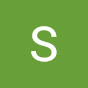 @sierragoin8632 years agoMarie in the forest makes me think of Porl Thompson in the Cure's Lullaby music video. With the makeup and the twigs resembling the dead looking Porl and the spiderwebs I adore the surreal world in this video.1Reply2 replies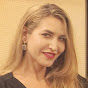 @TaniaSeabock2 years agoI love seeing the Butoh influence in their art. I haven't seen the Butoh art form mixed with Goth music since the late 90's in San Francisco.220Reply8 replies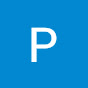 @Play-wn2sy2 years agoYep. The Butoh dance was unfairly forgotten by dark/goth culture. Haven't seen it for a long time.12Reply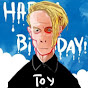 @gedasbartusevicius73162 years agoYes, Thank You for this. About Butoh- one of my brilliants- Einstürzende Neubauten "Halber Mensch"11ReplySopor Aeternus like Reply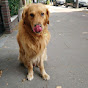 @alex-b1218I really love that Lebanon Hanover explore new musical territories and soundscapes. The visual art in this video is beautifully surreal and eerie. The desert scene reminded me of David Lynch's DUNE from the 80's. It's also nice to see Butoh dance in a Goth video, haven't seen that in a very long time besides older Sopor Aeternus videos.167Reply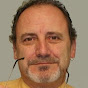 @Metropenance2 years agoThe music is brilliant and the dancing is phenomenal. I love when a music video is so good it not only drives me to check out the band's other music, but sends me off in all directions, looking up all the individual participants.36Reply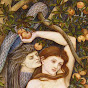 @krueltykampaign15802 years agoThis is one of the most beautiful and transcendent pieces of art that I have ever seen in my life. Absolutely stunning.48Reply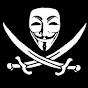 @TheGoblin19752 years agohas distinct echoes of japanese butoh dancing; remarkable aesthetics here. l hanover is already a fave of mine, this just puts it over the top. we needed this17Reply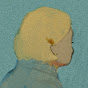 @alexscabinet92042 years agoI clicked the video because the thumbnail was right up my alley and was very intriguing. ended up crying at 4:32, the female figure reminds me of all the maternal figures in my life who have endured plenty of pains....screaming to the void and somehow embracing it. What a tune , what a video.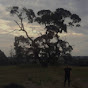 @nicoliveira55872 years agoI love the moves, the colors, one of the most fabulous songs from this new album, a beautiful doomed masterpiece!7Reply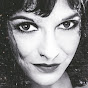 @VampirellaNightfire2 years agoFantastic Fantastic Fantastic. The sound, the video, the dance, the voice, all in one a new area of Lebanon Hanvovers artwork. I love this new song and the spell, what it does in me. 12Reply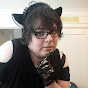 @ScarletDeath2 years ago (edited)Both the video and song complement each well. this was such a trip, I loved it tho3Reply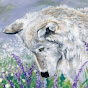 @wolfil80192 years agoMarvelously dark music. And the video is Lovecraftian in the best sense ...1Reply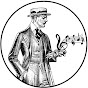 @oldboymusicbox50162 years agoThe music is impressive and strong, the performance (artist) is awesome , new follower here 5Reply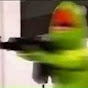 @AbrahamMeat2 years agoSomehow, she reminds me of Frances Conroy playing a witch in AHS.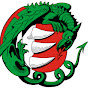 @DG-vr4nv2 years agoThis is Masterpiece !!! No doubt about about !!!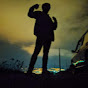 @JhonatanCandidoxD2 years agoThis reminds me a lot "Lucifer Rising" by Kenneth Anger, from 1972. It's like a ritual from the shadows. Shadows rule the World because the lights can blind us.4Reply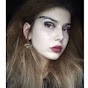 @katherinedias82612 years agoThis is beautifulReply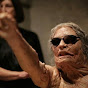 @dagonmeister2 years agoAmazing work. Loved the Butoh influence here. Kudos!2Reply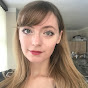 @makiiKu1 year agoI love her dancing so muchReply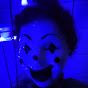 @tuativenatined1 year agoThis is super witchy. I love it.1Reply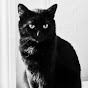 @anakaren7311 year agoI love the performance! the butoh artist it's awesome1Reply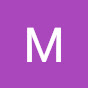 @Mekhaman6 months agoThis is a magick video in the tradition of Kenneth Anger. This music is a mantra. It is divinely inspired and awesome (in the etymological sense. Come Kali, come!Reply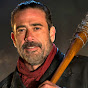 @denyszahorskyy71772 years ago (edited)Reminds me David Bovie's "Black star" But less pop for sure
@grimnartusk2653 months agois that maria abromovich(?) dancing in the black yes i know i botched her nameReply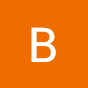 @balfake31172 years agoThe moves look like butoh. And Kali looks like Azathoth.Reply